Robust, Easy to Clean, and Compatible with the Z6 Market Standard: HBM’s New Z6R Bending Beam Load Cell For maximum capacities ranging from 20 to 200 kg Robust and dirt-repellent enclosure design Mechanically and electrically compatible with the proven Z6 load cellHBM’s new Z6R bending beam load cell has been designed for maximum capacities ranging from 20 to 200 kg. It is outstanding for its extremely robust enclosure, dirt-repellent design, and compatibility with the Z6 load cell. Typical fields of application can be found in the packaging or food-processing industries. The robust enclosure withstands mechanical stress and is not affected by dirt, humidity, and aggressive media. Owing to its innovative design, without any gaps or edges, the Z6R load cell is easy to clean. Scale manufacturers and system operators, thus, benefit from precise weighing results up to accuracy class C3, even in harsh environments.   Compatible with the proven Z6 load cell The Z6R is mechanically and electrically compatible with the Z6 load cell that was also developed by HBM and has been used in hundreds of thousands of projects throughout the world. Integration with existing systems or replacement of the load cell is easy. Downtime is reduced and production can be made more efficient owing to the Z6R load cell’s compatibility and long service life.  Further information about the product can be found here: www.hbm.com/ z6r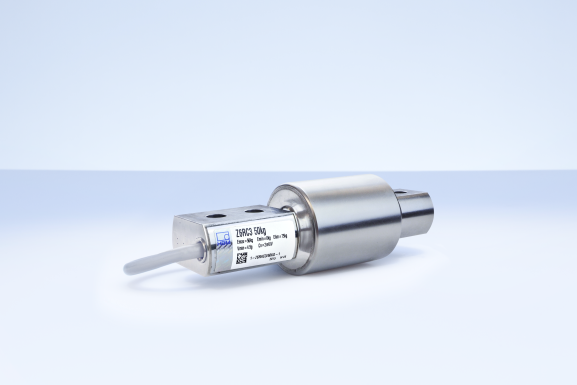 The new Z6R bending beam load cell is outstanding for its robust enclosure, dirt-repellent design, and compatibility with the proven Z6 load cell. Image: HBM)About HBM Test and MeasurementFounded in Germany in 1950, Hottinger Baldwin Messtechnik GmbH (HBM Test and Measurement) is today the technology and market leader in the field of test and measurement. HBM's product range comprises solutions for the entire measurement chain, from virtual to physical testing. The company has production facilities in Germany, USA, China, and Portugal and is represented in over 80 countries worldwide.